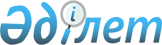 О городском бюджете на 2010-2012 годыРешение Актауского городского маслихата от 22 декабря № 27/239. Зарегистрировано Управлением юстиции города Актау от 24 декабря № 11-1-121

      В соответствии со статьей 75 Бюджетного кодекса Республики Казахстан от 4 декабря 2008 года № 95-IV, подпунктом 1 пункта 1 статьи 6 Закона Республики Казахстан от 23 января 2001 года № 148 «О местном государственном управлении и самоуправлении в Республике Казахстан» и решением областного маслихата от 10 декабря 2009 года № 21/252 «Об областном бюджете на 2010-2012 годы» (зарегистрировано в Реестре государственной регистрации нормативных правовых актов за № 2061 от 23 декабря 2009 года), городской маслихат РЕШИЛ:

      1. Утвердить городской бюджет на 2010 - 2012 годы согласно приложениям 1, 2 и 3 соответственно, в том числе на 2010 год в следующих объемах:



      1) доходы – 14 147 382 тысяч тенге, в том числе по:

      налоговым поступлениям – 8 873 649 тысяч тенге;

      неналоговым поступлениям – 342 136 тысяч тенге;

      поступлениям от продажи основного капитала – 653 991 тысяч тенге;

      поступлениям трансфертов – 4 277 606 тысяч тенге;



      2) затраты – 14 149 079 тысяч тенге;



      3) чистое бюджетное кредитование – 5 340 тенге, в том числе:

      бюджетные кредиты – 5 340 тенге;

      погашение бюджетных кредитов – 0 тенге;



      4) сальдо по операциям с финансовыми активами – 241 027 тысяч тенге, в том числе:

      приобретение финансовых активов – 241 027 тысяч тенге;

      поступления от продажи финансовых активов государства – 0 тенге;



      5) дефицит (профицит) бюджета – 248 064 тысяч тенге;



      6) финансирование дефицита (использование профицита) бюджета – 248 064 тысяч тенге, в том числе:

      поступление займов – 5 340 тысяч тенге;

      погашение займов – 49 034 тысяч тенге;

      используемые остатки бюджетных средств – 291 758 тысяч тенге.

      Сноска. Пункт 1 с изменениями, внесенными решениями Актауского городского маслихата от 09.02.2010 года № 29/252 (вводится в действие с 01.01.2010); от 06.04.2010 № 31/265 (вводится в действие с 01.01.2010); от 04.06.2010 № 33/290 (вводится в действие с 01.01.2010); от 27.07.2010 № 34/304 (вводится в действие с 01.01.2010); от 07.10.2010 № 35/316 (вводится в действие с 01.01.2010); от 30.11.2010 № 37/329 (вводится в действие с 01.01.2010).

      2. Учесть, что нормативы распределения доходов в городской бюджет по налоговым поступлениям установлены в следующих размерах:

      индивидуальный подоходный налог с доходов, облагаемых у источника выплаты – 15,8 процентов;

      индивидуальный подоходный налог с физических лиц, осуществляющих деятельность по разовым талонам – 100 процентов;

      индивидуальный подоходный налог с доходов иностранных граждан, облагаемых у источника выплаты – 100 процентов;

      индивидуальный подоходный налог с доходов иностранных граждан, не облагаемых у источника выплаты – 100 процентов;

      социальный налог – 15,7 процентов.

      Сноска. Пункт 2 с изменениями, внесенными решениями Актауского городского маслихата от 09.02.2010 года № 29/252 (вводится в действие с 01.01.2010); от 06.04.2010 № 31/265 (вводится в действие с 01.01.2010); от 04.06.2010 № 33/290 (вводится в действие с 01.01.2010); от 27.07.2010 № 34/304 (вводится в действие с 01.01.2010); от 07.10.2010 № 35/316 (вводится в действие с 01.01.2010); от 30.11.2010 № 37/329 (вводится в действие с 01.01.2010).

      3. Утвердить социальные выплаты отдельным категориям граждан, выделяемые из городского бюджета в следующих размерах:



      1) ежеквартальную социальную помощь в размере 1,5 месячных расчетных показателей:

      участникам и инвалидам Великой Отечественной войны;

      лицам, приравненным по льготам и гарантиям к участникам и инвалидам Великой Отечественной войны;

      вдовам участников Великой Отечественной войны, не вступившие в повторный брак;

      получателям государственных социальных пособий по инвалидности;

      получателям государственных социальных пособий по возрасту;

      получателям государственных социальных пособий по потере кормильца (на детей);



      2) ежемесячную социальную помощь в размере 1-го месячного расчетного показателя:

      исключен;

      лицам, приравненным по льготам и гарантиям к участникам и инвалидам Великой Отечественной войны;

      вдовам участников Великой Отечественной войны, не вступившие в повторный брак;

      получателям государственных социальных пособий по инвалидности;

      одиноким пенсионерам;



      3) ежемесячную дополнительную надбавку:

      персональным пенсионерам областного значения в размере 1 - го месячного расчетного показателя;

      на внутридомовое обслуживание электроустановок участникам и инвалидам Великой Отечественной Войны, почетным гражданам города в размере 58 тенге;

      персональным пенсионерам республиканского значения в размере 5 - ти месячных расчетных показателей;



      4) ежемесячную социальную помощь детям инвалидам с детства, воспитывающимся и обучающимся на дому в размере 5 месячных расчетных показателей;



      5) единовременную социальную помощь в честь государственных праздников Республики Казахстан и знаменательных дат:

      ко Дню Победы в Великой Отечественной войне (9 мая) перечень получателей и размер социальных выплат устанавливаются в соответствии с постановлением акимата Мангистауской области;

      искючен;

      одиноким пенсионерам старше 70 лет в размере 2-х месячных расчетных показателей;

      ко Дню инвалидов (второе воскресенье октября):

      инвалидам всех групп, инвалидам с детства, детям-инвалидам в размере 2-х месячных расчетных показателей;

      ко Дню Конституции Республики Казахстан (30 августа):

      получателям государственных социальных пособий по потере кормильца (на детей) в размере 2-х месячных расчетных показателей;

      ко Дню города:

      почетным гражданам города в размере 10 - ти месячных расчетных показателей;



      5-1) ежемесячную компенсацию расходов по коммунальным услугам участникам и инвалидам Великой Отечественной войны в размере 3-х месячных расчетных показателей.



      6) единовременную материальную помощь:

      участникам, инвалидам Великой Отечественной войны и инвалидам Чернобыльской АЭС на изготовление зубных протезов до 10 000 тенге;

      участникам и инвалидам Великой Отечественной войны стоимость годовой подписки периодической печати по выбору на один экземпляр областной общественно-политической газеты;

      участникам и инвалидам Великой Отечественной войны на приобретение медикаментов при амбулаторном лечении в размере 5000 тенге;

      малообеспеченным и остро нуждающимся гражданам в критических жизненных ситуациях, исходя из имеющихся средств в городском бюджете; 



      7) социальную помощь выпускникам общеобразовательных школ для оплаты обучения в государственных высших учебных заведениях Республики Казахстан.

      Сноска. Пункт 3 с изменениями и дополнениями, внесенными решением Актауского городского маслихата от 06.04.2010 № 31/265 (вводится в действие с 01.01.2010).



      3 - 1. Учесть, что в городском бюджете на 2010 год предусмотрены целевые текущие трансферты из республиканского бюджета в следующих размерах:

      17 545 тысяч тенге – на обеспечение материалами дошкольных организаций образования, организаций среднего образования по предмету «Самопознание»;

      9 950 тысяч тенге – на выплату государственной адресной социальной помощи и ежемесячного государственного пособия на детей до 18 лет в связи с ростом размера прожиточного минимума;

      19 497 тысяч тенге – на выплату единовременной материальной помощи участникам и инвалидам Великой отечественной войны к 65-летию Победы в Великой отечественной войне;

      1 583 тысяч тенге – на обеспечение проезда участников и инвалидов Великой отечественной войны к 65-летию Победы в Великой Отечественной войне;

      3 517 тысяч тенге – на содержание подразделений местных исполнительных органов в области ветеринарии;

      725 тысяч тенге – на проведение протиэпизоотических мероприятий.

      184 927 тысяч тенге – на увеличение государственного заказа в дошкольных организациях образования.

      Сноска. Решение дополнено пунктом 3 - 1 в соответствии с решением  Актауского городского маслихата от 09.02.2010 № 29/252 (вводится в действие с 01.01.2010); с изменениями, внесенными решениями Актауского городского маслихата от 06.04.2010 № 31/265 (вводится в действие с 01.01.2010); от 27.07.2010 № 34/304  (вводится в действие с 01.01.2010); от 30.11.2010 № 37/329 (вводится в действие с 01.01.2010).



      3-2. Учесть, что в городском бюджете на 2010 год предусмотрены целевые трансферты из республиканского бюджета на реализацию Стратегии региональной занятости и переподготовки кадров в сумме 733 534 тысяч тенге.

      Сноска. Решение дополнено пунктом 3 - 2 в соответствии с решением Актауского городского маслихата от 09.02.2010  № 29/252 (вводится в действие с 01.01.2010).



      3-3. Учесть, что в городском бюджете на 2010 год предусмотрены:

      целевые текущие трансферты из республиканского бюджета для реализации мер социальной поддержки специалистов социальной сферы сельских населенных пунктов в сумме 360 тысяч тенге;

      бюджетные кредиты из республиканского бюджета для реализации мер социальной поддержки специалистов социальной сферы сельских населенных пунктов в сумме 5 340 тысяч тенге.

      Сноска. Решение дополнено пунктом 3 - 3 в соответствии с решением Актауского городского маслихата от 09.02.2010  № 29/252 (вводится в действие с 01.01.2010); с изменениями, внесенными решениями Актауского городского маслихата от 30.11.2010 № 37/329 (вводится в действие с 01.01.2010).



      3 - 4. Учесть, что в городском бюджете на 2010 год предусмотрены целевые текущие трансферты из республиканского бюджета на реализацию Государственной программы развития образования в Республике Казахстан нa 2005-2010 годы в сумме 88 186 тысяч тенге, в том числе:

      32 760 тысяч тенге – на оснащение учебным оборудованием кабинетов физики, химии, биологии в государственных учреждениях основного среднего и общего среднего образования;

      55 390 тысяч тенге – на создание лингафонных и мультимедийных кабинетов в государственных учреждениях начального, основного среднего и общего среднего образования.

      Сноска. Решение дополнено пунктом 3 - 4 в соответствии с решением Актауского городского маслихата от 09.02.2010  № 29/252 (вводится в действие с 01.01.2010); с изменениями, внесенными решениями Актауского городского маслихата от 30.11.2010 № 37/329 (вводится в действие с 01.01.2010)..



      3 - 5. Учесть, что в городском бюджете на 2010 год предусмотрены целевые трансферты из республиканского бюджета на реализацию Государственной программы жилищного строительства в Республики Казахстан на 2008-2010 годы в сумме 780 433 тысяч тенге, в том числе:

      391 587 тысяч тенге – на строительство и (или) приобретение жилья государственного коммунального жилищного фонда;

      388 846 тысяч тенге – на развитие, обустройство и (или) приобретение инженерно-коммуникационной инфраструктуры.

      Сноска. Решение дополнено пунктом 3 - 5 в соответствии с решением Актауского городского маслихата от 09.02.2010 № 29/252 (вводится в действие с 01.01.2010).



      3 - 6. Учесть, что в городском бюджете на 2010 год предусмотрены целевые трансферты на развитие из республиканского бюджета в сумме 2 426 357 тысяч тенге на реализацию местных инвестиционных проектов.

      Сноска. Решение дополнено пунктом 3 - 6 в соответствии с решением Актауского городского маслихата от 09.02.2010 № 29/252 (вводится в действие с 01.01.2010); с изменениями, внесенными решениями Актауского городского маслихата от 30.11.2010 № 37/329 (вводится в действие с 01.01.2010).



      3 - 7. Учесть, что в городском бюджете на 2010 год предусмотрен возврат ранее выданного кредита на кредитование по «нулевой» ставке вознаграждения на строительство и (или) приобретение жилья в рамках реализации Государственной программы жилищного строительства в Республики Казахстан на 2008-2010 годы в сумме 48 975 тысяч тенге.

      Сноска. Решение дополнено пунктом 3 - 7 в соответствии с решением Актауского городского маслихата от 09.02.2010 № 29/252 (вводится в действие с 01.01.2010).



      3 - 8. Учесть, что в городском бюджете на 2010 год предусмотрены целевые трансферты из областного бюджета на содержание аппарата городского отдела образования, в связи с увеличением штатной численности по защите прав детей в сумме 1 028 тысяч тенге.

       Сноска. Решение дополнено пунктом 3 - 8 в соответствии с решением Актауского городского маслихата от 06.04.2010 № 31/265 (вводится в действие с 01.01.2010).



      3 - 9. Учесть, что в городском бюджете на 2010 год предусмотрены

целевые текущие трансферты из областного бюджета на реконструкцию здания бывшего детского сада № 10 в 4 микрорайоне в сумме 6 000 тысяч тенге.

      Сноска. Решение дополнено пунктом 3 - 9 в соответствии с решением Актауского городского маслихата от 27.07.2010 № 34/304(вводится в действие с 01.01.2010); с изменениями, внесенными решением Актауского городского маслихата от 07.10.2010 № 35/316 (вводится в действие с 01.01.2010); от 30.11.2010 № 37/329 (вводится в действие с 01.01.2010).

      4. Предоставить право на льготный проезд на городском общественном транспорте (кроме такси) обучающимся и воспитанникам организаций образования очной формы обучения города, согласно порядку, утвержденному решением городского маслихата от 15 октября 2008 года № 13/127.

      5. Установить повышенные на 25 процентов оклады и тарифные ставки специалистам государственных организаций образования, здравоохранения, социального обеспечения, культуры и спорта, работающим в сельских населенных пунктах, по сравнению со ставками специалистов, занимающихся этими видами деятельности в городских условиях.

      6. Утвердить резерв акимата города в сумме 22 506 тысяч тенге.

      Сноска. Пункт 6 с изменениями, внесенными решением Актауского городского маслихата от 04.06.2010 № 33/290 (вводится в действие с 01.01.2010); от 30.11.2010 № 37/329 (вводится в действие с 01.01.2010).

      7. Утвердить перечень бюджетных программ развития городского бюджета на 2010 год, направленных на реализацию бюджетных инвестиционных проектов (программ), согласно приложению 4.

      8. Утвердить перечень бюджетных программ, не подлежащих секвестру в процессе исполнения городского бюджета в 2010 году, согласно приложению 5.

      9. Утвердить перечень бюджетных программ по селу Умирзак на 2010 год, согласно приложению 6.      10. Настоящее решение вводится в действие с 1 января 2010 года.      Председатель сессии                     А. Сугирбай      Секретарь городского

      маслихата                               Ж. Матаев

Приложение 1

к решению городского маслихата

от 30 ноября 2010 года № 37/329      Сноска. Приложение 1 в редакции решения Актауского городского маслихата от 30.11.2010 № 37/329 (вводится в действие с 01.01.2010). Бюджет города Актау на 2010 год

Приложение 2

к решению городского маслихата

от 22 декабря 2009 года № 27/239 Бюджет города Актау на 2011 год

Приложение 3

к решению городского маслихата

от 22 декабря 2009 года № 27/239 Бюджет города Актау на 2012 год

Приложение 4

к решению городского маслихата

от 7 октября 2010 года № 35/316          Сноска. Приложение 4 в редакции решения Актауского городского маслихата от 07.10.2010 года № 35/316 (вводится в действие с 01.01.2010). ПЕРЕЧЕНЬ БЮДЖЕТНЫХ ПРОГРАММ РАЗВИТИЯ ГОРОДСКОГО БЮДЖЕТА НА 2010 ГОД С РАЗДЕЛЕНИЕМ НА БЮДЖЕТНЫЕ ПРОГРАММЫ, НАПРАВЛЕННЫЕ НА РЕАЛИЗАЦИЮ БЮДЖЕТНЫХ ИНВЕСТИЦИОННЫХ ПРОЕКТОВ (ПРОГРАММ)

Приложение 5

к решению городского маслихата

от 22 декабря 2009 года № 27/239 ПЕРЕЧЕНЬ БЮДЖЕТНЫХ ПРОГРАММ, НЕ ПОДЛЕЖАЩИХ СЕКВЕСТРУ В ПРОЦЕССЕ ИСПОЛНЕНИЯ ГОРОДСКОГО БЮДЖЕТА В 2010 ГОДУ

Приложение 6

к решению городского маслихата

от 22 декабря 2009 года № 27/239 ПЕРЕЧЕНЬ БЮДЖЕТНЫХ ПРОГРАММ ПО СЕЛУ УМИРЗАК НА 2010 ГОД
					© 2012. РГП на ПХВ «Институт законодательства и правовой информации Республики Казахстан» Министерства юстиции Республики Казахстан
				КатегорияКатегорияКатегорияНаименованиеСумма,

тыс. тенгеклассклассклассНаименованиеСумма,

тыс. тенгеПодклассПодклассПодклассНаименованиеСумма,

тыс. тенге1 .ДОХОДЫ14 147 3821Налоговые поступления8 873 64901Подоходный налог3 397 4362Индивидуальный подоходный налог3 397 43603Социальный налог1 693 5601Социальный налог1 693 56004Hалоги на собственность2 890 1721Hалоги на имущество1 681 4243Земельный налог770 9804Hалог на транспортные средства437 6115Единый земельный налог15705Внутренние налоги на товары, работы и услуги491 9732Акцизы41 9443Поступления за использование природных и других ресурсов229 6994Сборы за ведение предпринимательской и профессиональной деятельности155 9005Налог на игорный бизнес64 43007Прочие налоги11Прочие налоги108Обязательные платежи, взимаемые за совершение юридически значимых действий и (или) выдачу документов уполномоченными на то государственными органами или должностными лицами400 5071Государственная пошлина400 5072
Неналоговые поступления342 13601Доходы от государственной собственности30 4641Поступления части чистого дохода государственных предприятий14 1013Дивиденды на государственные пакеты акций, находящиеся в государственной собственности35Доходы от аренды  имущества, находящегося в государственной собственности16 36002Поступления от реализации товаров (работ, услуг) государственными учреждениями, финансируемыми из государственного бюджета7321Поступления от реализации товаров (работ, услуг) государственными учреждениями, финансируемыми из государственного бюджета73203Поступления денег от проведения государственных закупок, организуемых государственными учреждениями, финансируемыми из государственного бюджета1 4221Поступления денег от проведения государственных закупок, организуемых государственными учреждениями, финансируемыми из государственного бюджета1 42204Штрафы, пеня, санкции, взыскания, налагаемые государственными учреждениями, финансируемыми из государственного бюджета, а также содержащимися и финансируемыми из бюджета (сметы расходов) Национального Банка Республики Казахстан  297 3011Штрафы, пеня, санкции, взыскания, налагаемые государственными учреждениями, финансируемыми из государственного бюджета, а также содержащимися и финансируемыми из бюджета (сметы расходов) Национального Банка Республики Казахстан, за исключением поступлений от предприятий нефтяного сектора297 30106Прочие неналоговые поступления12 2171Прочие неналоговые поступления12 2173
Поступления от продажи основного капитала653 99101Продажа государственного имущества, закрепленного за государственными учреждениями244 6581Продажа государственного имущества, закрепленного за государственными учреждениями244 65803Продажа земли и нематериальных активов409 3331Продажа земли366 3332Продажа нематериальных активов43 0004
Поступления трансфертов 4 277 60602Трансферты из вышестоящих органов государственного управления4 277 6062Трансферты из областного бюджета4 277 606Функциональная группаФункциональная группаФункциональная группаФункциональная группаСумма, тыс.тенгеАдминистратор бюджетных программАдминистратор бюджетных программАдминистратор бюджетных программПрограммаПрограммаНаименование2. ЗАТРАТЫ14 149 07901Государственные услуги общего характера196 019112Аппарат маслихата города19 219001Услуги по обеспечению деятельности маслихата района (города областного значения)18 008004Материально-техническое оснащение государственных органов1 211122Аппарат акима города99 980001Услуги по обеспечению деятельности акима района ( города областного значения)97 100004Материально-техническое оснащение государственных органов2 880123Аппарат акима села Умирзак11 505001Услуги по обеспечению деятельности акима района в городе, города районного значения, поселка, аула (села), аульного (сельского) округа11 305023Материально-техническое оснащение государственных органов200452Отдел финансов43 797001Услуги по реализации государственной политики в области исполнения бюджета района (города областного значения) и управления коммунальной собственностью района (города областного значения)20 879003Проведение оценки имущества в целях налогообложения3 000004Организация работы по выдаче разовых талонов и обеспечение полноты сбора сумм от реализации разовых талонов13 641011Учет, хранение, оценка и реализация имущества, поступившего в коммунальную собственность 5 814019Материально-техническое оснащение государственных органов463453Отдел экономики и бюджетного планирования 21 518001Услуги по реализации государственной политики в области формирования и развития экономической политики, системы государственного планирования и управления района (города областного значения)21 184005Материально-техническое оснащение государственных органов33402Оборона11 155122Аппарат акима города11 155005Мероприятия в рамках исполнения всеобщей воинской обязанности11 15503Общественный порядок, безопасность, правовая, судебная, уголовно-исполнительная деятельность86 257458Отдел жилищно-коммунального хозяйства, пассажирского транспорта и автомобильных дорог 86 257021Обеспечение безопасности дорожного движения в населенных пунктах86 25704Образование5 643 917464Отдел образования 5 185 070001Услуги по реализации государственной политики на местном уровне в области образования 26 158003Общеобразовательное обучение3 082 187005Приобретение и доставка учебников, учебно-методических комплексов для государственных учреждений образования района (города областного значения)28 842006Дополнительное образование для детей 207 033007Проведение школьных олимпиад, внешкольных мероприятий и конкурсов районного (городского) масштаба12 579009Обеспечение деятельности организаций дошкольного воспитания и обучения1 321 113011Капитальный, текущий ремонт объектов образования в рамках реализации стратегии региональной занятости и переподготовки кадров505 918013Материально-техническое оснащение государственных органов1 240467Отдел строительства458 847037Строительство и реконструкция объектов образования458 84706Социальная помощь и социальное обеспечение585 044123Аппарат акима села Умирзак348003Оказание социальной помощи нуждающимся гражданам на дому348451Отдел занятости и социальных программ 568 456001Услуги по реализации государственной политики на местном уровне в области обеспечения занятости социальных программ для населения47 182002Программа занятости76 722005Государственная адресная социальная помощь15 288006Жилищная помощь11 035007Социальная помощь отдельным категориям нуждающихся граждан по решениям местных представительных органов288 798010Материальное обеспечение детей-инвалидов, воспитывающихся и обучающихся на дому4 585011Оплата услуг по зачислению, выплате и доставке пособий и других социальных выплат1 859013Социальная адаптация лиц, не имеющих определенного места жительства20 603014Оказание социальной помощи нуждающимся гражданам на дому57 194016Государственные пособия на детей до 18 лет7 225017Обеспечение нуждающихся инвалидов обязательными гигиеническими средствами и предоставление услуг специалистами жестового языка, индивидуальными помощниками в соответствии с индивидуальной программой реабилитации инвалида16 505019Обеспечение проезда участникам и инвалидам Великой Отечественной войны по странам Содружества Независимых Государств, по территории Республики Казахстан, а также оплаты им и сопровождающим их лицам расходов на питание, проживание, проезд для участия в праздничных мероприятиях в городах Москва, Астана к 65-летию Победы в Великой Отечественной войне1 583020Выплата единовременной материальной помощи участникам и инвалидам Великой Отечественной войны, а также лицам, приравненным к ним, военнослужащим, в том числе уволенным в запас (отставку), проходившим  военную службу в период с 22 июня 1941 года  по 3 сентября 1945 года в воинских частях, учреждениях, в военно-учебных заведениях, не входивших в состав действующей армии, награжденным медалью «За победу над Германией в Великой Отечественной войне 1941-1945 гг.» или медалью «За победу над Японией», проработавшим (прослужившим) не менее шести месяцев в тылу в годы Великой Отечественной войны к 65-летию Победы в Великой Отечественной войне19 497022Материально-техническое оснащение государственных органов380464Отдел образования 16 240008Социальная поддержка обучающихся и воспитанников организаций образования очной формы обучения в виде льготного проезда на общественном транспорте (кроме такси) по решению местных представительных органов16 24007Жилищно-коммунальное хозяйство5 201 247123Аппарат акима села Умирзак22 168008Освещение улиц населенных пунктов4 567009Обеспечение санитарии населенных пунктов9 803011Благоустройство и озеленение населенных пунктов7 798467Отдел строительства 3 491 529003Строительство и (или) приобретение жилья государственного коммунального жилищного фонда397 909004Развитие, обустройство и (или) приобретение инженерно-коммуникационной инфраструктуры2 340 432005Развитие коммунального хозяйства214 346006Развитие системы водоснабжения81 856031Развитие инженерно-коммуникационной инфраструктуры и благоустройство населенных пунктов в рамках реализации стратегии региональной занятости и переподготовки кадров456 986458Отдел жилищно-коммунального хозяйства, пассажирского транспорта и автомобильных дорог1 687 550015Освещение улиц в населенных пунктах122 165016Обеспечение санитарии населенных пунктов341 893017Содержание мест захоронений и захоронение безродных9 488018Благоустройство и озеленение населенных пунктов977 571026Организация эксплуатации тепловых сетей, находящихся в коммунальной собственности районов (городов областного значения)24 715030Ремонт инженерно-коммуникационной инфраструктуры и благоустройство населенных пунктов в рамках реализации cтратегии региональной занятости и переподготовки кадров211 71808Культура, спорт, туризм и информационное пространство299 419455Отдел культуры и развития языков 259 553001Услуги по реализации государственной политики на местном уровне в области развития языков и культуры9 772003Поддержка культурно-досуговой работы220 604006Функционирование районных (городских) библиотек28 910011Материально-техническое оснащение государственных органов267456Отдел внутренней политики 21 696001Услуги по реализации государственной политики на местном уровне в области информации, укрепления государственности и формирования социального оптимизма граждан11 429002Услуги по проведению государственной информационной политики через газеты и журналы4 000003Реализация региональных программ в сфере молодежной политики1 896005Услуги по проведению государственной информационной политики через телерадиовещание4 100007Материально-техническое оснащение государственных органов271465Отдел физической культуры и спорта 18 170001Услуги по реализации государственной политики на местном уровне  в сфере физической культуры и спорта6 918006Проведение спортивных соревнований на районном (города областного значения) уровне7 078007Подготовка и участие членов  сборных команд района (города областного значения) по различным видам спорта на областных спортивных соревнованиях3 918008Материально-техническое оснащение государственных органов25609Топливно-энергетический комплекс и недропользование1 176 467467Отдел строительства 1 176 467009Развитие теплоэнергетической системы1 176 46710Сельское, водное, лесное, рыбное хозяйство, особо охраняемые природные территории, охрана окружающей среды и животного мира, земельные отношения28 596123Аппарат акима села Умирзак3 000019Финансирование социальных проектов в поселках, аулах (селах), аульных (сельских) округах в рамках реализации стратегии региональной занятости и переподготовки кадров 3 000453Отдел экономики и бюджетного планирования 360099Реализация мер социальной поддержки специалистов социальной сферы сельских населенных пунктов за счет целевого трансферта из республиканского бюджета360463Отдел земельных отношений 19 203001Услуги по реализации государственной политики в области регулирования земельных отношений на территории района (города областного значения)19 043008Материально-техническое оснащение государственных органов160474Отдел сельского хозяйства и ветеринарии 6 033001Услуги по реализации государственной политики на местном уровне в сфере сельского хозяйства и ветеринарии4 552004Материально-техническое оснащение государственных органов756013Проведение противоэпизоотических мероприятий72511Промышленность, архитектурная, градостроительная и строительная деятельность46 211467Отдел строительства 15 602001Услуги по реализации государственной политики на местном уровне в области строительства14 642018Материально-техническое оснащение государственных органов960468Отдел архитектуры и градостроительства 30 609001Услуги по реализации государственной политики  в области  архитектуры и градостроительства на местном уровне  18 749003Разработка схем градостроительного развития территории района и генеральных планов населенных пунктов11 605005Материально-техническое оснащение государственных органов25512Транспорт и коммуникации759 535458Отдел жилищно-коммунального хозяйства, пассажирского транспорта и автомобильных дорог 759 535008Ремонт и содержание автомобильных дорог районного значения, улиц городов и населенных пунктов в рамках реализации стратегии региональной занятости и переподготовки кадров91 000009Строительство и реконструкция автомобильных дорог районного значения, улиц городов и населенных пунктов в рамках реализации стратегии региональной занятости и переподготовки кадров 410 719022Развитие транспортной инфраструктуры51 000023Обеспечение функционирования автомобильных дорог206 81613Прочие110 718469Отдел предпринимательства62 515001Услуги по реализации государственной политики на местном уровне в области развития предпринимательства и промышленности13 702003Поддержка предпринимательской деятельности48 318005Материально-техническое оснащение государственных органов495452Отдел финансов22 506012Резерв местного исполнительного органа района (города областного значения) 22 506458Отдел жилищно-коммунального хозяйства, пассажирского транспорта и автомобильных дорог 25 697001Услуги по реализации государственной политики на местном уровне в области жилищно-коммунального хозяйства, пассажирского транспорта и автомобильных дорог 24 897014Материально-техническое оснащение государственных органов80015Трансферты4 494452Отдел финансов4 494006Возврат неиспользованных (недоиспользованных) целевых трансфертов4 4943. ЧИСТОЕ БЮДЖЕТНОЕ КРЕДИТОВАНИЕ5 340Бюджетные кредиты5 34010Сельское, водное, лесное, рыбное хозяйство, особо охраняемые природные территории, охрана окружающей среды и животного мира, земельные отношения5 340453Отдел экономики и бюджетного планирования 5 340006Бюджетные кредиты для реализации мер социальной поддержки специалистов социальной сферы сельских населенных пунктов5 340Погашение бюджетного кредита04. САЛЬДО ПО ОПЕРАЦИЯМ С ФИНАНСОВЫМИ АКТИВАМИ241 027Приобретение финансовых активов241 02713Прочие241 027452Отдел финансов 241 027014Формирование или увеличение уставного капитала юридических лиц241 027Поступления от продажи финансовых активов государства 05.  ДЕФИЦИТ (ПРОФИЦИТ) БЮДЖЕТА-248 0646. ФИНАНСИРОВАНИЕ ДЕФИЦИТА (ИСПОЛЬЗОВАНИЕ ПРОФИЦИТА) БЮДЖЕТА248 064Поступление займов5 34016Погашение займов49 034452Отдел финансов49 034008Погашение долга местного исполнительного органа перед вышестоящим бюджетом49 034Используемые остатки бюджетных средств291 758категория.класс.под- класс.НаименованиеСумма

тыс. тенге1. ДОХОДЫ8 093 7331Налоговые поступления7 079 72101Подоходный налог787 8752Индивидуальный подоходный налог787 87503Социальный налог398 6181Социальный налог398 61804Hалоги на собственность4 818 7541Hалоги на имущество4 023 9403Земельный налог372 9294Hалог на транспортные средства421 7975Единый земельный налог8805Внутренние налоги на товары, работы и услуги621 0982Акцизы40 3143Поступления за использование природных и других ресурсов336 7534Сборы за ведение предпринимательской и профессиональной деятельности192 7595Налог на игорный бизнес51 27207Прочие налоги201Прочие налоги2008Обязательные платежи, взимаемые за совершение юридически значимых действий и (или) выдачу документов уполномоченными на то государственными органами или должностными лицами453 3561Государственная пошлина453 3562Неналоговые поступления782 12201Доходы от государственной собственности34 6631Поступления части чистого дохода государственных предприятий14 8345Доходы от аренды имущества, находящегося в государственной собственности19 82902Поступления от реализации товаров (работ, услуг) государственными учреждениями, финансируемыми из государственного бюджета4 0311Поступления от реализации товаров (работ, услуг) государственными учреждениями, финансируемыми из государственного бюджета4 03103Поступления денег от проведения государственных закупок, организуемых государственными учреждениями, финансируемыми из государственного бюджета111Поступления денег от проведения государственных закупок, организуемых государственными учреждениями, финансируемыми из государственного бюджета1104Штрафы, пеня, санкции, взыскания, налагаемые государственными учреждениями, финансируемыми из государственного бюджета, а также содержащимися и финансируемыми из бюджета (сметы расходов) Национального Банка Республики Казахстан281 2801Штрафы, пеня, санкции, взыскания, налагаемые государственными учреждениями, финансируемыми из государственного бюджета, а также содержащимися и финансируемыми из бюджета (сметы расходов) Национального Банка Республики Казахстан, за исключением поступлений от предприятий нефтяного сектора281 28006Прочие неналоговые поступления462 1371Прочие неналоговые поступления462 1373Поступления от продажи основного капитала231 89001Продажа государственного имущества, закрепленного за государственными учреждениями39 2831Продажа государственного имущества, закрепленного за государственными учреждениями39 28303Продажа земли и нематериальных активов192 6071Продажа земли155 2502Продажа нематериальных активов37 357Функ-циональная груп-паАдминистра- тор бюд-жет-ных программПрограм-маНаименованиеСумма

тыс.

тенге2. ЗАТРАТЫ8 093 73301Государственные услуги общего характера181 803112Аппарат маслихата города16 697001Услуги по обеспечению деятельности маслихата района (города областного значения)16 697122Аппарат акима города101 835001Услуги по обеспечению деятельности акима района ( города областного значения)101 835123Аппарат акима села Умирзак9 558001Услуги по обеспечению деятельности акима района в городе, города районного значения, поселка, аула (села), аульного (сельского) округа9 558452Отдел финансов37 410001Услуги по реализации государственной политики в области исполнения и контроля за исполнением бюджета района и управления коммунальной собстенностью района (города областного значения)20 481004Организация работы по выдаче разовых талонов и обеспечение полноты сбора сумм от реализации разовых талонов15 797011Учет, хранение, оценка и реализация имущества, поступившего в коммунальную собственность1 132453Отдел экономики и бюджетного планирования16 303001Услуги по реализации государственной политики в области формирования и развития экономической политики, системы государственного планирования и управления района (города областного значения)16 30302Оборона9 565122Аппарат акима города9 565005Мероприятия в рамках исполнения всеобщей воинской обязанности9 56503Общественный порядок, безопасность, правовая, судебная, уголовно-исполнительная деятельность58 655458Отдел жилищно-коммунального хозяйства, пассажирского транспорта и автомобильных дорог 58 655021Обеспечение безопасности дорожного движения в населенных пунктах58 65504Образование5 237 450464Отдел образования4 906 649001Услуги по реализации государственной политики на местном уровне в области образования26 050003Общеобразовательное обучение3 386 348005Приобретение и доставка учебников, учебно-методических комплексов для государственных учреждений образования района (города областного значения)30 941006Дополнительное образование для детей203 819007Проведение школьных олимпиад, внешкольных мероприятий и конкурсов районного (городского) масштаба13 585009Обеспечение деятельности организаций дошкольного воспитания и обучения1 245 906467Отдел строительства330 801037Строительство и реконструкция объектов образования330 80106Социальная помощь и социальное обеспечение548 205123Аппарат акима села Умирзак493003Оказание социальной помощи нуждающимся гражданам на дому493451Отдел занятости и социальных программ511 290001Услуги по реализации государственной политики на местном уровне в области обеспечения занятости социальных программ для населения52 104002Программа занятости53 596005Государственная адресная социальная помощь11 956006Жилищная помощь9 259007Социальная помощь отдельным категориям нуждающихся граждан по решениям местных представительных органов264 753010Материальное обеспечение детей-инвалидов, воспитывающихся и обучающихся на дому4 224011Оплата услуг по зачислению, выплате и доставке пособий и других социальных выплат1 661013Социальная адаптация лиц, не имеющих определенного места жительства23 478014Оказание социальной помощи нуждающимся гражданам на дому69 418016Государственные пособия на детей до 18 лет4 406017Обеспечение нуждающихся инвалидов обязательными гигиеническими средствами и предоставление услуг специалистами жестового языка, индивидуальными помощниками в соответствии с индивидуальной программой реабилитации инвалида16 435464Отдел образования36 422008Социальная поддержка обучающихся и воспитанников организаций образования очной формы обучения в виде льготного проезда на общественном транспорте (кроме такси) по решению местных представительных органов36 42207Жилищно-коммунальное хозяйство1 192 566123Аппарат акима села Умирзак22 071008Освещение улиц населенных пунктов2 772009Обеспечение санитарии населенных пунктов10 878011Благоустройство и озеленение населенных пунктов8 421467Отдел строительства170 709004Развитие, обустройство и (или) приобретение инженерно-коммуникационной инфраструктуры170 709458Отдел жилищно-коммунального хозяйства, пассажирского транспорта и автомобильных дорог999 786015Освещение улиц в населенных пунктах127 675016Обеспечение санитарии населенных пунктов301 183017Содержание мест захоронений и захоронение безродных10 181018Благоустройство и озеленение населенных пунктов560 74709Культура, спорт, туризм и информационное пространство253 085455Отдел культуры и развития языков 219 061001Услуги по реализации государственной политики на местном уровне в области развития языков и культуры8 359003Поддержка культурно-досуговой работы180 326006Функционирование районных (городских) библиотек30 376456Отдел внутренней политики16 478001Услуги по реализации государственной политики на местном уровне в области информации, укрепления государственности и формирования социального оптимизма граждан10 009003Реализация региональных программ в сфере молодежной политики2 100005Услуги по проведению государственной информационной политики через телерадиовещание4 369465Отдел физической культуры и спорта17 546001Услуги по реализации государственной политики на местном уровне в сфере физической культуры и спорта5 891006Проведение спортивных соревнований на районном (города областного значения) уровне7 990007Подготовка и участие членов сборных команд района (города областного значения) по различным видам спорта на областных спортивных соревнованиях3 66509Топливно-энергетический комплекс и недропользование219 146467Отдел строительства219 146009Развитие теплоэнергетической системы219 14610Сельское, водное, лесное, рыбное хозяйство, особо охраняемые природные территории, охрана окружающей среды и животного мира, земельные отношения19 197463Отдел земельных отношений19 197001Услуги по реализации государственной политики в области регулирования земельных отношений на территории района (города областного значения)19 19711Промышленность, архитектурная, градостроительная и строительная деятельность26 867467Отдел строительства13 173001Услуги по реализации государственной политики на местном уровне в области строительства13 173468Отдел архитектуры и градостроительства13 694001Услуги по реализации государственной политики в области архитектуры и градостроительства на местном уровне13 69412Транспорт и коммуникации215 000458Отдел жилищно-коммунального хозяйства, пассажирского транспорта и автомобильных дорог215 000022Развитие транспортной инфраструктуры100 000023Обеспечение функционирования автомобильных дорог115 00013Прочие132 194454Отдел предпринимательства и сельского хозяйства77 009001Услуги по реализации государственной политики на местном уровне в области развития предпринимательства, промышленности и сельского хозяйства10 314006Поддержка предпринимательской деятельности66 695452Отдел финансов30 000012Резерв местного исполнительного органа района (города областного значения)30 000458Отдел жилищно-коммунального хозяйства, пассажирского транспорта и автомобильных дорог 25 185001Услуги по реализации государственной политики на местном уровне в области жилищно-коммунального хозяйства, пассажирского транспорта и автомобильных дорог25 1853. ЧИСТОЕ БЮДЖЕТНОЕ КРЕДИТОВАНИЕ0Бюджетные кредиты0Погашение бюджетных кредитов04. САЛЬДО ПО ОПЕРАЦИЯМ С ФИНАНСОВЫМИ АКТИВАМИ0Приобретение финансовых активов0Поступления от продажи финансовых активов государства05. ДЕФИЦИТ (ПРОФИЦИТ) БЮДЖЕТА06. ФИНАНСИРОВАНИЕ ДЕФИЦИТА (ИСПОЛЬЗОВАНИЕ ПРОФИЦИТА) БЮДЖЕТА0Поступление займов0Погашение займов0Используемые остатки бюджетных средств0категориякласспод- классНаименованиеСумма тыс. тенге1. ДОХОДЫ9 484 3561Налоговые поступления8 405 05601Подоходный налог1 740 0332Индивидуальный подоходный налог1 740 03303Социальный налог365 5041Социальный налог365 50404Hалоги на собственность5 019 2831Hалоги на имущество4 105 2703Земельный налог428 8474Hалог на транспортные средства485 0685Единый земельный налог9805Внутренние налоги на товары, работы и услуги768 4782Акцизы43 8613Поступления за использование природных и других ресурсов459 1714Сборы за ведение предпринимательской и профессиональной деятельности209 5595Налог на игорный бизнес55 88707Прочие налоги221Прочие налоги2208Обязательные платежи, взимаемые за совершение юридически значимых действий и (или) выдачу документов уполномоченными на то государственными органами или должностными лицами511 7361Государственная пошлина511 7362Неналоговые поступления828 52801Доходы от государственной собственности37 4351Поступления части чистого дохода государственных предприятий16 0205Доходы от аренды имущества, находящегося в государственной собственности21 41502Поступления от реализации товаров (работ, услуг) государственными учреждениями, финансируемыми из государственного бюджета4 3541Поступления от реализации товаров (работ, услуг) государственными учреждениями, финансируемыми из государственного бюджета4 35403Поступления денег от проведения государственных закупок, организуемых государственными учреждениями, финансируемыми из государственного бюджета111Поступления денег от проведения государственных закупок, организуемых государственными учреждениями, финансируемыми из государственного бюджета1104Штрафы, пеня, санкции, взыскания, налагаемые государственными учреждениями, финансируемыми из государственного бюджета, а также содержащимися и финансируемыми из бюджета (сметы расходов) Национального Банка Республики Казахстан303 7821Штрафы, пеня, санкции, взыскания, налагаемые государственными учреждениями, финансируемыми из государственного бюджета, а также содержащимися и финансируемыми из бюджета (сметы расходов) Национального Банка Республики Казахстан, за исключением поступлений от предприятий нефтяного сектора303 78206Прочие неналоговые поступления482 9461Прочие неналоговые поступления482 9463Поступления от продажи основного капитала250 77201Продажа государственного имущества, закрепленного за государственными учреждениями42 4261Продажа государственного имущества, закрепленного за государственными учреждениями42 42603Продажа земли и нематериальных активов208 3461Продажа земли168 0002Продажа нематериальных активов40 346Функ-цианаль-ная груп-паАдми-ни- стра-тор бюд- жет- ных прог-раммПрог-раммаНаименованиеСумма тыс. тенге2. ЗАТРАТЫ9 484 35601Государственные услуги общего характера196 915112Аппарат маслихата города18 348001Услуги по обеспечению деятельности маслихата района (города областного значения)18 348122Аппарат акима города109 309001Услуги по обеспечению деятельности акима района ( города областного значения)109 309123Аппарат акима села Умирзак10 358001Услуги по обеспечению деятельности акима района в городе, города районного значения, поселка, аула (села), аульного (сельского) округа10 358452Отдел финансов40 962001Услуги по реализации государственной политики в области исполнения и контроля за исполнением бюджета района и управления коммунальной собстенностью района (города областного значения)22 767004Организация работы по выдаче разовых талонов и обеспечение полноты сбора сумм от реализации разовых талонов17 448011Учет, хранение, оценка и реализация имущества, поступившего в коммунальную собственность747453Отдел экономики и бюджетного планирования17 938001Услуги по реализации государственной политики в области формирования и развития экономической политики, системы государственного планирования и управления района (города областного значения)17 93802Оборона10 091122Аппарат акима города10 091005Мероприятия в рамках исполнения всеобщей воинской обязанности10 09103Общественный порядок, безопасность, правовая, судебная, уголовно-исполнительная деятельность61 881458Отдел жилищно-коммунального хозяйства, пассажирского транспорта и автомобильных дорог61 881021Обеспечение безопасности дорожного движения в населенных пунктах61 88104Образование5 171 265464Отдел образования5 102 545001Услуги по реализации государственной политики на местном уровне в области образования28 536003Общеобразовательное обучение3 432 455005Приобретение и доставка учебников, учебно-методических комплексов для государственных учреждений образования района (города областного значения)32 643006Дополнительное образование для детей203 819007Проведение школьных олимпиад, внешкольных мероприятий и конкурсов районного (городского) масштаба14 672009Обеспечение деятельности организаций дошкольного воспитания и обучения1 390 420467Отдел строительства68 720037Строительство и реконструкция объектов образования68 72006Социальная помощь и социальное обеспечение589 186123Аппарат акима села Умирзак555003Оказание социальной помощи нуждающимся гражданам на дому555451Отдел занятости и социальных программ548 895001Услуги по реализации государственной политики на местном уровне в области обеспечения занятости социальных программ для населения56 862002Программа занятости57 883005Государственная адресная социальная помощь12 912006Жилищная помощь10 000007Социальная помощь отдельным категориям нуждающихся граждан по решениям местных представительных органов279 315010Материальное обеспечение детей-инвалидов, воспитывающихся и обучающихся на дому4 456011Оплата услуг по зачислению, выплате и доставке пособий и других социальных выплат1 794013Социальная адаптация лиц, не имеющих определенного места жительства25 718014Оказание социальной помощи нуждающимся гражданам на дому77 858016Государственные пособия на детей до 18 лет4 578017Обеспечение нуждающихся инвалидов обязательными гигиеническими средствами и предоставление услуг специалистами жестового языка, индивидуальными помощниками в соответствии с индивидуальной программой реабилитации инвалида17 519464Отдел образования39 736008Социальная поддержка обучающихся и воспитанников организаций образования очной формы обучения в виде льготного проезда на общественном транспорте (кроме такси) по решению местных представительных органов39 73607Жилищно-коммунальное хозяйство2 031 263123Аппарат акима села Умирзак23 840008Освещение улиц населенных пунктов2 995009Обеспечение санитарии населенных пунктов11 749011Благоустройство и озеленение населенных пунктов9 096467Отдел строительства951 824004Развитие, обустройство и (или) приобретение инженерно-коммуникационной инфраструктуры483 824006Развитие системы водоснабжения424 293007Развитие объектов благоустройства43 707458Отдел жилищно-коммунального хозяйства, пассажирского транспорта и автомобильных дорог1 055 599015Освещение улиц в населенных пунктах134 697016Обеспечение санитарии населенных пунктов317 748017Содержание мест захоронений и захоронение безродных10 741018Благоустройство и озеленение населенных пунктов592 41308Культура, спорт, туризм и информационное пространство265 346455Отдел культуры и развития языков228 991001Услуги по реализации государственной политики на местном уровне в области развития языков и культуры9 083003Поддержка культурно-досуговой работы186 502006Функционирование районных (городских) библиотек33 406456Отдел внутренней политики17 636001Услуги по реализации государственной политики на местном уровне в области информации, укрепления государственности и формирования социального оптимизма граждан10 811003Реализация региональных программ в сфере молодежной политики2 215005Услуги по проведению государственной информационной политики через телерадиовещание4 610465Отдел физической культуры и спорта18 719001Услуги по реализации государственной политики на местном уровне в сфере физической культуры и спорта6 422006Проведение спортивных соревнований на районном (города областного значения) уровне8 430007Подготовка и участие членов сборных команд района (города областного значения) по различным видам спорта на областных спортивных соревнованиях3 86709Топливно-энергетический комплекс и недропользование717 908467Отдел строительства717 908009Развитие теплоэнергетической системы717 90810Сельское, водное, лесное, рыбное хозяйство, особо охраняемые природные территории, охрана окружающей среды и животного мира, земельные отношения20 960463Отдел земельных отношений20 960001Услуги по реализации государственной политики в области регулирования земельных отношений на территории района (города областного значения)20 96011Промышленность, архитектурная, градостроительная и строительная деятельность29 330467Отдел строительства14 370001Услуги по реализации государственной политики на местном уровне в области строительства14 370468Отдел архитектуры и градостроительства14 960001Услуги по реализации государственной политики в области архитектуры и градостроительства на местном уровне14 96012Транспорт и коммуникации252 071458Отдел жилищно-коммунального хозяйства, пассажирского транспорта и автомобильных дорог252 071022Развитие транспортной инфраструктуры135 071023Обеспечение функционирования автомобильных дорог117 00013Прочие138 140454Отдел предпринимательства и сельского хозяйства80 676001Услуги по реализации государственной политики на местном уровне в области развития предпринимательства, промышленности и сельского хозяйства11 207006Поддержка предпринимательской деятельности69 469452Отдел финансов30 000012Резерв местного исполнительного органа района (города областного значения)30 000458Отдел жилищно-коммунального хозяйства, пассажирского транспорта и автомобильных дорог27 464001Услуги по реализации государственной политики на местном уровне в области жилищно-коммунального хозяйства, пассажирского транспорта и автомобильных дорог27 4643. ЧИСТОЕ БЮДЖЕТНОЕ КРЕДИТОВАНИЕ0Бюджетные кредиты0Погашение бюджетных кредитов04. САЛЬДО ПО ОПЕРАЦИЯМ С ФИНАНСОВЫМИ АКТИВАМИ0Приобретение финансовых активов0Поступления от продажи финансовых активов государства 05. ДЕФИЦИТ (ПРОФИЦИТ) БЮДЖЕТА06. ФИНАНСИРОВАНИЕ ДЕФИЦИТА (ИСПОЛЬЗОВАНИЕ ПРОФИЦИТА) БЮДЖЕТА0Поступление займов0Погашение займов0Используемые остатки бюджетных средств0Функциональная группаФункциональная группаФункциональная группаФункциональная группаАдминистратор бюджетных программАдминистратор бюджетных программАдминистратор бюджетных программПрограмма Программа НаименованиеИнвестиционные проекты
04Образование467Отдел строительства037Строительство и реконструкция объектов образования07Жилищно-коммунальное хозяйство467Отдел  строительства003Строительство и (или) приобретение жилья государственного коммунального жилищного фонда004Развитие, обустройство и (или) приобретение инженерно-коммуникационной инфраструктуры005Развитие объектов коммунального хозяйства006Развитие системы водоснабжения031Развитие инженерно-коммуникационной инфраструктуры и благоустройство населенных пунктов в рамках реализации стратегии региональной занятости и переподготовки кадров09Топливно-энергетический комплекс и недропользование467Отдел строительства 009Развитие теплоэнергетической системы12Транспорт и коммуникации458Отдел жилищно-коммунального хозяйства, пассажирского транспорта и автомобильных дорог 009Строительство и реконструкция автомобильных дорог районного значения, улиц городов и населенных пунктов в рамках реализации стратегии региональной занятости и переподготовки кадров 022Развитие транспортной инфраструктурыИнвестиционные программы
13Прочие452Отдел финансов 014Формирование или увеличение уставного капитала юридических лицФункцио-наль-

ная группаАдминист-ратор бюджетных программПрог- раммаНаименование04Образование464Отдел образования003Общеобразовательное обучениеФункцио-наль-

ная группаАдминист-ратор бюджетных программПрог- раммаНаименование01Государственные услуги общего характера123Аппарат акима села Умирзак001Услуги по обеспечению деятельности акима района в городе, города районного значения, поселка, аула (села), аульного (сельского) округа06Социальная помощь и социальное обеспечение123Аппарат акима села Умирзак003Оказание социальной помощи нуждающимся гражданам на дому07Жилищно-коммунальное хозяйство123Аппарат акима села Умирзак008Освещение улиц населенных пунктов009Обеспечение санитарии населенных пунктов011Благоустройство и озеленение населенных пунктов10Сельское, водное, лесное, рыбное хозяйство, особо охраняемые природные территории, охрана окружающей среды и животного мира, земельные отношения123Аппарат акима села Умирзак019Финансирование социальных проектов в поселках, аулах (селах), аульных (сельских) округах в рамках реализации стратегии региональной занятости и переподготовки кадров